6.3 Practice CPolynomialsFind the degree and number of terms of each polynomial.	1.	5t5  60  3t3	2.	9p  31p9  6p2  42	3.	50  4r  r3  r2  4r5Simplify and write each polynomial in standard form. Then, give
the leading coefficient.	4.	4g3  8g  4g3  2g2	 ___________________________	 _________________	5.	13  5h3  h2  h	 ___________________________	 _________________	6.	2( 3x  4)  4x  8x2	 ___________________________	 _________________Classify each polynomial according to its degree and number of terms.	7.	6t3  54t4  1	 ______________________________________________________	8.	14 • 3w2  w	 ______________________________________________________	9.	4(  4s2  s )  11  	______________________________________________________Evaluate each polynomial for the given value.	10.	4m  4  4m3 for m  2	 ______________________________________________________	11.	12y7  6y2  8y3  y for y  1	 ______________________________________________________	12.	3a  a3  a2 for a  3	______________________________________________________	13. 	A certain company’s profit in dollars can be modeled with the polynomial
x2  100x  200 where x is the number of items produced and sold.a.  	What is the profit if they produce and sell 10 of their products?	_________________ b.  	What is the profit if they produce and sell 100 of their products?	_________________c.	  Evaluate the company’s profit polynomial for x  0. What does this     number represent? 			6.4 Practice CAdding and Subtracting PolynomialsAdd or subtract.	1.	h6  4h5  3h4  2h5  9h6	_____________________________________	2.	6qw4  9qw3  13qw4  14wq3  7w4	_____________________________________Add.	3.	        2m  1	4.	   8yx2  x  6y	5.	   7k3  4zk2  9zk		 6m2  m  2		 2yx2  11x  3y		 5zk3  10zk2  8zk 	6.	(cb2  2b  14c)  (3cb2  3c  3b)	_________________________________________________	7.	(4a4  9a2  4a3)  (a3  11a2  4a5)	_________________________________________________Subtract.	8.	    13s2  2sx  8x	9.	    8r5  11ur4  7	10.	      x4  5ax2  x  a		 (2s2  3sx  x)		 (13r5  2r4  12)		 (2x4  5ax2  x  b)	11.	(3p  pm  m2)  (2m2  13p  5pm)	_________________________________________________	12.	(ag3  g2  2ag3)  (3a3g  g2  4ag)	_________________________________________________	13.	Vince is going to frame the rectangular picture with dimensions shown.
The frame will be x  1 inches wide. Find the perimeter of the frame.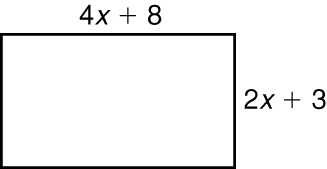 			_____________________________________	14.	Mr. Watford owns two car dealerships. His profit from the first can be
modeled with the polynomial c3  c2  2c  100, where c is the number
of cars he sells. Mr. Watford’s profit from his second dealership can be
modeled with the polynomial c2  4c  300.	a.	Write a polynomial to represent the difference of the profit at his first
dealership and the profit at his second dealership.	b.	What is the total amount of profit Mr. Watford earns from both dealerships?